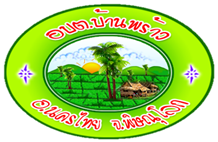 แผนปฏิบัติการเสริมสร้างวินัย คุณธรรมจริยธรรม และป้องกันการทุจริตประจำปีงบประมาณ 2561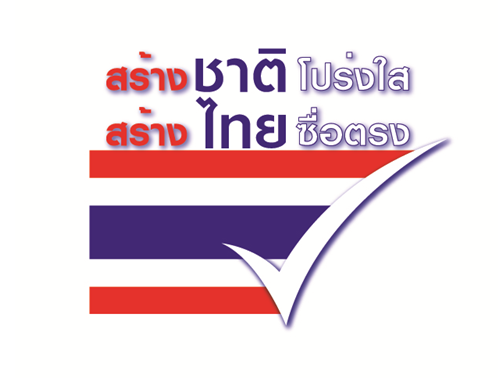 องค์การบริหารส่วนตำบลบ้านพร้าว  อำเภอนครไทย  จังหวัดพิษณุโลก แผนปฏิบัติการเสริมสร้างวินัย คุณธรรม จริยธรรม และป้องกันการทุจริตประจำปีงบประมาณ 2561-2แผนปฏิบัติการเสริมสร้างวินัย คุณธรรม จริยธรรม และป้องกันการทุจริตประจำปีงบประมาณ 2561-3แผนปฏิบัติการเสริมสร้างวินัย คุณธรรม จริยธรรม และป้องกันการทุจริตประจำปีงบประมาณ 2561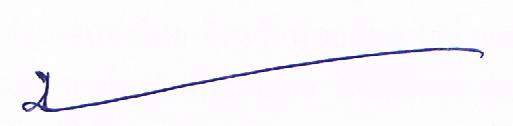 ( นายมาก  ชมมี )นายกองค์การบริหารส่วนตำบลบ้านพร้าวยุทธศาสตร์/มาตรการโครงการ/กิจกรรมหน่วยนับเป้าหมายงบประมาณระยะเวลาดำเนินการตัวชี้วัดผลสำเร็จและเป้าหมายตัวชี้วัดผลสำเร็จและเป้าหมายผู้รับผิดชอบยุทธศาสตร์/มาตรการโครงการ/กิจกรรมหน่วยนับเป้าหมายงบประมาณระยะเวลาดำเนินการตัวชี้วัดเป้าหมายผู้รับผิดชอบยุทธศาสตร์ที่ 1 เสริมสร้างจิตสำนึก  ค่านิยม  ให้หน่วยงานภาครัฐ  บริหารงานตามหลักธรรมาภิบาลยุทธศาสตร์ที่ 1 เสริมสร้างจิตสำนึก  ค่านิยม  ให้หน่วยงานภาครัฐ  บริหารงานตามหลักธรรมาภิบาลยุทธศาสตร์ที่ 1 เสริมสร้างจิตสำนึก  ค่านิยม  ให้หน่วยงานภาครัฐ  บริหารงานตามหลักธรรมาภิบาลยุทธศาสตร์ที่ 1 เสริมสร้างจิตสำนึก  ค่านิยม  ให้หน่วยงานภาครัฐ  บริหารงานตามหลักธรรมาภิบาลยุทธศาสตร์ที่ 1 เสริมสร้างจิตสำนึก  ค่านิยม  ให้หน่วยงานภาครัฐ  บริหารงานตามหลักธรรมาภิบาลยุทธศาสตร์ที่ 1 เสริมสร้างจิตสำนึก  ค่านิยม  ให้หน่วยงานภาครัฐ  บริหารงานตามหลักธรรมาภิบาลยุทธศาสตร์ที่ 1 เสริมสร้างจิตสำนึก  ค่านิยม  ให้หน่วยงานภาครัฐ  บริหารงานตามหลักธรรมาภิบาลยุทธศาสตร์ที่ 1 เสริมสร้างจิตสำนึก  ค่านิยม  ให้หน่วยงานภาครัฐ  บริหารงานตามหลักธรรมาภิบาลยุทธศาสตร์ที่ 1 เสริมสร้างจิตสำนึก  ค่านิยม  ให้หน่วยงานภาครัฐ  บริหารงานตามหลักธรรมาภิบาลมาตรการที่ 1.1ส่งเสริมให้เจ้าหน้าที่ของรัฐทุกระดับได้เรียนรู้และปฏิบัติงานตามหน้าที่ด้วยหลักธรรมาภิบาล1. โครงการเกี่ยวกับการเสริมสร้างคุณธรรม  จริยธรรมข้าราชการ  และเจ้าหน้าที่ของรัฐ(อบต.จัดทำเองหรือหน่วยงานอื่นเป็นผู้จัด)คนทุกคน5,000ต.ค. 60 -ก.ย. 611. ร้อยละของบุคลากรองค์การบริหารส่วนตำบลบ้านพร้าวได้รับทราบและถือปฏิบัติ ตาม “จรรยาข้าราชการองค์การบริหารส่วนตำบลบ้านพร้าว” และ ประมวลจริยธรรมข้าราชการท้องถิ่น2. จำนวนที่เพิ่มขึ้นของเรื่องร้องเรียนเกี่ยวกับการทุจริต การปฏิบัติหรือละเว้นการปฏิบัติหน้าที่โดยมิชอบของเจ้าหน้าที่องค์การบริหารส่วนตำบลบ้านพร้าว80เพิ่มขึ้นไม่เกิน 1 เรื่องสำนักงานปลัดมาตรการที่ 1.1ส่งเสริมให้เจ้าหน้าที่ของรัฐทุกระดับได้เรียนรู้และปฏิบัติงานตามหน้าที่ด้วยหลักธรรมาภิบาล2. แจ้งให้ผู้บริหารทราบเรื่องการใช้บังคับประมวลจริยธรรมฯ  ครั้ง/ปี1-ต.ค. 60 -ก.ย. 611. ร้อยละของบุคลากรองค์การบริหารส่วนตำบลบ้านพร้าวได้รับทราบและถือปฏิบัติ ตาม “จรรยาข้าราชการองค์การบริหารส่วนตำบลบ้านพร้าว” และ ประมวลจริยธรรมข้าราชการท้องถิ่น2. จำนวนที่เพิ่มขึ้นของเรื่องร้องเรียนเกี่ยวกับการทุจริต การปฏิบัติหรือละเว้นการปฏิบัติหน้าที่โดยมิชอบของเจ้าหน้าที่องค์การบริหารส่วนตำบลบ้านพร้าว80เพิ่มขึ้นไม่เกิน 1 เรื่องสำนักงานปลัดมาตรการที่ 1.1ส่งเสริมให้เจ้าหน้าที่ของรัฐทุกระดับได้เรียนรู้และปฏิบัติงานตามหน้าที่ด้วยหลักธรรมาภิบาล3. เผยแพร่ประชาสัมพันธ์ “จรรยาข้าราชการ” และ “ประมวลจริยธรรมข้าราชการท้องถิ่น” ให้ข้าราชการและเจ้าหน้าที่องค์การบริหารส่วนตำบลบ้านพร้าวทราบ และถือปฏิบัติหน่วยงาน/คนทุกคน-ต.ค. 60 -ก.ย. 611. ร้อยละของบุคลากรองค์การบริหารส่วนตำบลบ้านพร้าวได้รับทราบและถือปฏิบัติ ตาม “จรรยาข้าราชการองค์การบริหารส่วนตำบลบ้านพร้าว” และ ประมวลจริยธรรมข้าราชการท้องถิ่น2. จำนวนที่เพิ่มขึ้นของเรื่องร้องเรียนเกี่ยวกับการทุจริต การปฏิบัติหรือละเว้นการปฏิบัติหน้าที่โดยมิชอบของเจ้าหน้าที่องค์การบริหารส่วนตำบลบ้านพร้าว80เพิ่มขึ้นไม่เกิน 1 เรื่องสำนักงานปลัดมาตรการที่ 1.1ส่งเสริมให้เจ้าหน้าที่ของรัฐทุกระดับได้เรียนรู้และปฏิบัติงานตามหน้าที่ด้วยหลักธรรมาภิบาล4. จัดให้ข้าราชการและเจ้าหน้าที่องค์การบริหารส่วนตำบลบ้านพร้าว ลงลายมือชื่อรับทราบประมวลจริยธรรมคนทุกคน-ต.ค. 60 -ก.ย. 611. ร้อยละของบุคลากรองค์การบริหารส่วนตำบลบ้านพร้าวได้รับทราบและถือปฏิบัติ ตาม “จรรยาข้าราชการองค์การบริหารส่วนตำบลบ้านพร้าว” และ ประมวลจริยธรรมข้าราชการท้องถิ่น2. จำนวนที่เพิ่มขึ้นของเรื่องร้องเรียนเกี่ยวกับการทุจริต การปฏิบัติหรือละเว้นการปฏิบัติหน้าที่โดยมิชอบของเจ้าหน้าที่องค์การบริหารส่วนตำบลบ้านพร้าว80เพิ่มขึ้นไม่เกิน 1 เรื่องสำนักงานปลัดมาตรการที่ 1.1ส่งเสริมให้เจ้าหน้าที่ของรัฐทุกระดับได้เรียนรู้และปฏิบัติงานตามหน้าที่ด้วยหลักธรรมาภิบาล5. การมีส่วนร่วมในการจัดทำ/แสดงความคิดเห็น/เยี่ยมชม Blog เกี่ยวกับการสร้างเสริมคุณธรรม จริยธรรมครั้ง100-ต.ค. 60 -ก.ย. 611. ร้อยละของบุคลากรองค์การบริหารส่วนตำบลบ้านพร้าวได้รับทราบและถือปฏิบัติ ตาม “จรรยาข้าราชการองค์การบริหารส่วนตำบลบ้านพร้าว” และ ประมวลจริยธรรมข้าราชการท้องถิ่น2. จำนวนที่เพิ่มขึ้นของเรื่องร้องเรียนเกี่ยวกับการทุจริต การปฏิบัติหรือละเว้นการปฏิบัติหน้าที่โดยมิชอบของเจ้าหน้าที่องค์การบริหารส่วนตำบลบ้านพร้าว80เพิ่มขึ้นไม่เกิน 1 เรื่องสำนักงานปลัดยุทธศาสตร์/มาตรการโครงการ/กิจกรรมหน่วยนับเป้าหมายงบประมาณระยะเวลาดำเนินการตัวชี้วัดผลสำเร็จและเป้าหมายตัวชี้วัดผลสำเร็จและเป้าหมายผู้รับผิดชอบยุทธศาสตร์/มาตรการโครงการ/กิจกรรมหน่วยนับเป้าหมายงบประมาณระยะเวลาดำเนินการตัวชี้วัดเป้าหมายผู้รับผิดชอบยุทธศาสตร์ที่  2  บูรณาการหน่วยงานทุกภาคส่วนในการเสริมสร้างวินัย คุณธรรม จริยธรรม และการป้องกันการทุจริตยุทธศาสตร์ที่  2  บูรณาการหน่วยงานทุกภาคส่วนในการเสริมสร้างวินัย คุณธรรม จริยธรรม และการป้องกันการทุจริตยุทธศาสตร์ที่  2  บูรณาการหน่วยงานทุกภาคส่วนในการเสริมสร้างวินัย คุณธรรม จริยธรรม และการป้องกันการทุจริตยุทธศาสตร์ที่  2  บูรณาการหน่วยงานทุกภาคส่วนในการเสริมสร้างวินัย คุณธรรม จริยธรรม และการป้องกันการทุจริตยุทธศาสตร์ที่  2  บูรณาการหน่วยงานทุกภาคส่วนในการเสริมสร้างวินัย คุณธรรม จริยธรรม และการป้องกันการทุจริตยุทธศาสตร์ที่  2  บูรณาการหน่วยงานทุกภาคส่วนในการเสริมสร้างวินัย คุณธรรม จริยธรรม และการป้องกันการทุจริตยุทธศาสตร์ที่  2  บูรณาการหน่วยงานทุกภาคส่วนในการเสริมสร้างวินัย คุณธรรม จริยธรรม และการป้องกันการทุจริตยุทธศาสตร์ที่  2  บูรณาการหน่วยงานทุกภาคส่วนในการเสริมสร้างวินัย คุณธรรม จริยธรรม และการป้องกันการทุจริตยุทธศาสตร์ที่  2  บูรณาการหน่วยงานทุกภาคส่วนในการเสริมสร้างวินัย คุณธรรม จริยธรรม และการป้องกันการทุจริตมาตรการที่ 2.1  ประสานความร่วมมือหน่วยงานภาครัฐและภาคเอกชนในการเสริมสร้างวินัย คุณธรรม จริยธรรม และ การป้องกันการทุจริต1. การสำรวจความคิดเห็นของประชาชน/ผู้รับบริการ/ผู้มีส่วนได้เสียเกี่ยวกับการป้องกันและปราบปรามการทุจริตและประพฤติมิชอบขององค์การบริหารส่วนตำบลบ้านพร้าวราย300-ต.ค. 60 -ก.ย. 611. ร้อยละของระดับความเหมาะสมในการเปิดช่องทางการแจ้งเบาะแส/การเผยแพร่ข้อมูลข่าวสารเกี่ยวกับการป้องกันและปราบปรามการทุจริตขององค์การบริหารส่วนตำบลบ้านพร้าว     (จาการสำรวจความคิดเห็นของประชาชน/ผู้รับบริการ/ผู้มีส่วนได้เสียกับองค์การบริหารส่วนตำบลบ้านพร้าว)80ทุกหน่วยงานมาตรการที่ 2.1  ประสานความร่วมมือหน่วยงานภาครัฐและภาคเอกชนในการเสริมสร้างวินัย คุณธรรม จริยธรรม และ การป้องกันการทุจริต2. การเผยแพร่ประชาสัมพันธ์ช่องทางการร้องเรียนเรื่องการฝ่าฝืนประมวลจริยธรรม/วินัยและการทุจริตกิจกรรม4-ต.ค. 60 -ก.ย. 612. ร้อยละของระดับความพึงพอใจต่อการปฏิบัติหน้าที่หรือพฤติกรรมของเจ้าหน้าที่องค์การบริหารส่วนตำบลบ้านพร้าว (จากการสำรวจความคิดเห็นของประชาชน/ผู้รับบริการ/ผู้มีส่วนได้เสียกับองค์การบริหารส่วนตำบลบ้านพร้าว80ทุกหน่วยงานมาตรการที่ 2.2  ส่งเสริมการมีส่วนร่วมของภาคเอกชนในการติดตามตรวจสอบ การฝ่าฝืนประมวลจริยธรรม/วินัยและการทุจริต5. การจัดช่องทางรับข้อร้องเรียน/แจ้งเบาะแส/ความคิดเห็น และเผยแพร่ข้อมูลข่าวสารของราชการองค์การบริหารส่วนตำบลบ้านพร้าวช่องทาง4-ต.ค. 60 -ก.ย. 613. ร้อยละของการตอบสนองต่อข้อร้องเรียนเกี่ยวกับการทุจริตการปฏิบัติหรือละเว้นการปฏิบัติหน้าที80ทุกหน่วยงานมาตรการที่ 2.2  ส่งเสริมการมีส่วนร่วมของภาคเอกชนในการติดตามตรวจสอบ การฝ่าฝืนประมวลจริยธรรม/วินัยและการทุจริต6. การจัดการและแจ้งผล ข้อร้องเรียนเกี่ยวกับการฝ่าฝืนประมวลจริยธรรม/วินัยและการทุจริต แก้ผู้ร้องเรียนรายทุกรายที่ร้องเรียน-ต.ค. 60 -ก.ย. 61โดยมิชอบของเจ้าหน้าที่ของรัฐ90สำนักปลัดยุทธศาสตร์/มาตรการโครงการ/กิจกรรมหน่วยนับเป้าหมายงบประมาณระยะเวลาดำเนินการตัวชี้วัดผลสำเร็จและเป้าหมายตัวชี้วัดผลสำเร็จและเป้าหมายผู้รับผิดชอบยุทธศาสตร์/มาตรการโครงการ/กิจกรรมหน่วยนับเป้าหมายงบประมาณระยะเวลาดำเนินการตัวชี้วัดเป้าหมายผู้รับผิดชอบยุทธศาสตร์ที่  3  เสริมสร้างความเข้มแข็งในการเสริมสร้างวินับ คุณธรรม จริยธรรม และการป้องกันการทุจริตยุทธศาสตร์ที่  3  เสริมสร้างความเข้มแข็งในการเสริมสร้างวินับ คุณธรรม จริยธรรม และการป้องกันการทุจริตยุทธศาสตร์ที่  3  เสริมสร้างความเข้มแข็งในการเสริมสร้างวินับ คุณธรรม จริยธรรม และการป้องกันการทุจริตยุทธศาสตร์ที่  3  เสริมสร้างความเข้มแข็งในการเสริมสร้างวินับ คุณธรรม จริยธรรม และการป้องกันการทุจริตยุทธศาสตร์ที่  3  เสริมสร้างความเข้มแข็งในการเสริมสร้างวินับ คุณธรรม จริยธรรม และการป้องกันการทุจริตยุทธศาสตร์ที่  3  เสริมสร้างความเข้มแข็งในการเสริมสร้างวินับ คุณธรรม จริยธรรม และการป้องกันการทุจริตยุทธศาสตร์ที่  3  เสริมสร้างความเข้มแข็งในการเสริมสร้างวินับ คุณธรรม จริยธรรม และการป้องกันการทุจริตยุทธศาสตร์ที่  3  เสริมสร้างความเข้มแข็งในการเสริมสร้างวินับ คุณธรรม จริยธรรม และการป้องกันการทุจริตยุทธศาสตร์ที่  3  เสริมสร้างความเข้มแข็งในการเสริมสร้างวินับ คุณธรรม จริยธรรม และการป้องกันการทุจริตมาตรการที่ 3.1  พัฒนาระบบและกลไกลในการตรวจสอบ ควบคุม และ ถ่วงดุลการใช้อำนาจให้เหมาะสม1. การสร้างมาตรฐาน/การประเมิน ความโปร่งใสขององค์การบริหารส่วนตำบลบ้านพร้าว (ตามแนวทางของสำนักงาน ก.พ. และ/หรือสำนักงาน ป.ป.ช.)หน่วยงาน30-ต.ค. 60 -ก.ย. 611. ร้อยละของหน่วยงานที่มีส่วนร่วมในการสร้างมาตรฐาน/การประเมินความโปร่งใส100ทุกหน่วยงานมาตรการที่ 3.1  พัฒนาระบบและกลไกลในการตรวจสอบ ควบคุม และ ถ่วงดุลการใช้อำนาจให้เหมาะสม2. การตรวจสอบและดำเนินการทางวินัยตามสำนวนการสอบสวนที่สำนักงานคณะกรรมการป้องกันและปราบปรามการทุจริตแห่งชาติ (ป.ป.ช.)ขอให้ดำเนินการสำนวนตามที่ ป.ป.ช.  แจ้ง-ต.ค. 60 -ก.ย. 612. ร้อยละของสำนวนการสอบสวน (ตามประเด็นที่ ป.ป.ช. แจ้งให้ทราบ) มีการดำเนินการได้ครบถ้วนสมบูรณ์100สำนักปลัดยุทธศาสตร์ที่  4  พัฒนาศักยภาพเจ้าหน้าที่ของรัฐในการเสริมสร้างวินัย  คุณธรรม  จริยธรรม  และการป้องกันการทุจริตยุทธศาสตร์ที่  4  พัฒนาศักยภาพเจ้าหน้าที่ของรัฐในการเสริมสร้างวินัย  คุณธรรม  จริยธรรม  และการป้องกันการทุจริตยุทธศาสตร์ที่  4  พัฒนาศักยภาพเจ้าหน้าที่ของรัฐในการเสริมสร้างวินัย  คุณธรรม  จริยธรรม  และการป้องกันการทุจริตยุทธศาสตร์ที่  4  พัฒนาศักยภาพเจ้าหน้าที่ของรัฐในการเสริมสร้างวินัย  คุณธรรม  จริยธรรม  และการป้องกันการทุจริตยุทธศาสตร์ที่  4  พัฒนาศักยภาพเจ้าหน้าที่ของรัฐในการเสริมสร้างวินัย  คุณธรรม  จริยธรรม  และการป้องกันการทุจริตยุทธศาสตร์ที่  4  พัฒนาศักยภาพเจ้าหน้าที่ของรัฐในการเสริมสร้างวินัย  คุณธรรม  จริยธรรม  และการป้องกันการทุจริตยุทธศาสตร์ที่  4  พัฒนาศักยภาพเจ้าหน้าที่ของรัฐในการเสริมสร้างวินัย  คุณธรรม  จริยธรรม  และการป้องกันการทุจริตยุทธศาสตร์ที่  4  พัฒนาศักยภาพเจ้าหน้าที่ของรัฐในการเสริมสร้างวินัย  คุณธรรม  จริยธรรม  และการป้องกันการทุจริตยุทธศาสตร์ที่  4  พัฒนาศักยภาพเจ้าหน้าที่ของรัฐในการเสริมสร้างวินัย  คุณธรรม  จริยธรรม  และการป้องกันการทุจริตมาตรการที่ 4.1 พัฒนาสมรรถนะและขีดความสามารถเจ้าหน้าที่ของรัฐในการเสริมสร้างวินัยคุณธรรม จริยธรรม และป้องกันการทุจริต1. โครงการอบรมการพัฒนาประสิทธิภาพระบบการตรวจสอบภายในครั้ง/คน1/850,000ต.ค. 60 -ก.ย. 611. ร้อยละของเจ้าหน้าที่ที่เกี่ยวข้องซึ่งผ่านการพัฒนาศักยภาพเกี่ยวกับการตรวจสอบภายใน80ทุกหน่วยงานมาตรการที่ 4.1 พัฒนาสมรรถนะและขีดความสามารถเจ้าหน้าที่ของรัฐในการเสริมสร้างวินัยคุณธรรม จริยธรรม และป้องกันการทุจริต2. โครงการพัฒนาการบริหารงานคลังและงานพัสดุครั้ง/คน1/550,000ต.ค. 60 -ก.ย. 612. ร้อยละของเจ้าหน้าที่ที่เกี่ยวข้องซึ่งผ่านการพัฒนาศักยภาพเกี่ยวกับกฎ ระเบียบ ด้านการเงินการพัสดุ80กองคลังมาตรการที่ 4.1 พัฒนาสมรรถนะและขีดความสามารถเจ้าหน้าที่ของรัฐในการเสริมสร้างวินัยคุณธรรม จริยธรรม และป้องกันการทุจริต3. โครงการส่งเสริมคุณธรรม จริยธรรม และการป้องกันการทุจริต ครั้ง/คน1/4330,000ต.ค. 60 -ก.ย. 613. ร้อยละของเจ้าหน้าที่ที่เกี่ยวข้องซึ่งผ่านการพัฒนาศักยภาพเกี่ยวกับการสร้างวินัย คุณธรรม จริยธรรม และการป้องกันการทุจริต80สำนักปลัด